                                                    ΠΡΟΣΚΛΗΣΗ ΕΚΔΗΛΩΣΗΣ ΕΝΔΙΑΦΕΡΟΝΤΟΣ              			     (Υ   Π  Ο  Δ  Ε  Ι  Γ  Μ  Α)• Με κάθε προσφορά να κατατίθεται από το ταξιδιωτικό γραφείο απαραιτήτως και Υπεύθυνη Δήλωση, ότι διαθέτει ειδικό σήμα λειτουργίας, το οποίο
βρίσκεται σε ισχύ.• Οι προσφορές πρέπει να κατατίθενται   κ λ ε ι σ τ έ ς   στο σχολείο: α) Κλειστές με e-mail (με κωδικό) ήβ) Κλειστές σε έντυπη μορφή ή/και με e-mail (κλειστές, με κωδικό) στο σχολείο ήγ) Κλειστές σε έντυπη μορφή στο σχολείο (όχι με email)  			                                                                                                     Ο/Η Διευθυντής/Διευθύντρια του σχολείου(Προς τους Διευθυντές/Διευθύντριες των σχολείων ): Παρακαλούμε:1. Να επιλέγετε ένα τρόπο υποβολής των κλειστών προσφορών στο σχολείο. 2. Να μη ξεχνάτε να ελέγχετε την ανάρτηση και προβολή της προκήρυξής σας στην ιστοσελίδα της Δ.Δ.Ε. Β’ Αθήνας (στο σύνδεσμο «ΠΡΟΒΟΛΗ ΠΡΟΚΗΡΥΞΕΩΝ»).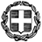 ΕΛΛΗΝΙΚΗ ΔΗΜΟΚΡΑΤΙΑΥΠΟΥΡΓΕΙΟ  ΠΑΙΔΕΙΑΣ, ΘΡΗΣΚΕΥΜΑΤΩΝΚΑΙ ΑΘΛΗΤΙΣΜΟΥ- - - - -ΠΕΡΙΦΕΡΕΙΑΚΗ Δ/ΝΣΗ Π.Ε. ΚΑΙ Δ.Ε. ΑΤΤΙΚΗΣΔΙΕΥΘΥΝΣΗ ΔΕΥΤΕΡΟΒΑΘΜΙΑΣ ΕΚΠΑΙΔΕΥΣΗΣΒ΄ ΑΘΗΝΑΣ ΓΕΕΛ ΡΙΖΑΡΕΙΟΥ ΣΧΟΛΗΣ(ΟΝ. ΣΧΟΛΕΙΟΥ)                                                                                                                 Ημερομηνία 24/5/2024Αρ. ΠΡ 105ΠΡΟΣ:  Τουριστικά Γραφεία(μέσω ιστοσελίδας Δ.Δ.Ε. Β΄ Αθήνας)1ΣΧΟΛΕΙΟ2ΠΡΟΟΡΙΣΜΟΣ/ΟΙ-ΗΜΕΡΟΜΗΝΙΑ ΑΝΑΧΩΡΗΣΗΣ ΚΑΙ ΕΠΙΣΤΡΟΦΗΣΜΟΝΑΧΟΑΝΑΧΩΡΗΣΗ 27 ΝΟΕΜΒΡΙΟΥ 2024ΕΠΙΣΤΡΟΦΗ 30 ΝΟΕΜΒΡΙΟΥ 20243ΠΡΟΒΛΕΠΟΜΕΝΟΣ ΑΡΙΘΜΟΣ ΣΥΜΜΕΤΕΧΟΝΤΩΝ(ΜΑΘΗΤΕΣ-ΚΑΘΗΓΗΤΕΣ)20 ΜΑΘΗΤΕΣ ΚΑΙ 2 ΣΥΝΟΔΟΙ4ΜΕΤΑΦΟΡΙΚΟ ΜΕΣΟ/Α-ΠΡΟΣΘΕΤΕΣ ΠΡΟΔΙΑΓΡΑΦΕΣΑΕΡΟΠΛΑΝΟ ΚΑΙ TRANSFER ΣΤΟ ΜΟΝΑΧΟ5ΚΑΤΗΓΟΡΙΑ ΚΑΤΑΛΥΜΑΤΟΣ-ΠΡΟΣΘΕΤΕΣ ΠΡΟΔΙΑΓΡΑΦΕΣ(ΜΟΝΟΚΛΙΝΑ/ΔΙΚΛΙΝΑ/ΤΡΙΚΛΙΝΑ-ΠΡΩΙΝΟ Ή ΗΜΙΔΙΑΤΡΟΦΗ) ΞΕΝΟΔΟΧΕΙΟ 3 ΑΣΤΕΡΩΝΝΑ ΠΕΡΙΛΑΜΒΑΝΕΤΑΙ ΠΡΩΙΝΟ ΚΑΙ ΔΕΙΠΝΟ.ΤΡΑΝΣΦΕΡ ΑΠΟ ΚΑΙ ΠΡΟΣ ΤΟ ΑΕΡΟΔΡΟΜΙΟ ΜΟΝΑΧΟΥΗ ΠΤΗΣΗ ΠΡΟΣ ΤΟ ΜΟΝΑΧΟ ΠΡΩΙΝΗ ΚΑΙ Η ΕΠΙΣΤΡΟΦΗ ΒΡΑΔΥΝΗ6ΛΟΙΠΕΣ ΥΠΗΡΕΣΙΕΣ (ΠΡΟΓΡΑΜΜΑ, ΠΑΡΑΚΟΛΟΥΘΗΣΗ ΕΚΔΗΛΩΣΕΩΝ, ΕΠΙΣΚΕΨΗ ΧΩΡΩΝ, ΓΕΥΜΑΤΑ κ.τ.λ.))ΠΡΟΓΡΑΜΜΑ ΕΚΡΟΜΗΣ ΣΤΟ ΜΟΝΑΧΟ ΓΙΑ ΤΟ 9Ο ΕΥΡΩΠΑΪΚΟ ΜΑΘΗΤΙΚΟ ΣΥΝΕΔΡΙΟ ΑΠΟ 27 ΝΟΕΜΒΡΙΟΥ 2024 ΕΩΣ 30 ΝΟΕΜΒΡΙΟΥ 20241η Ημέρα-27 Νοεμβρίου Οι συμμετέχοντες, με ευθύνη των γονέων προσέρχονται στο αεροδρόμιο Ελ. Βενιζέλος και με πρωινή πτήση μεταβαίνουμε στο Μόναχο. Με χρήση transfer από το πρακτορείο μας μεταβαίνουμε και τακτοποιούμαστε στο ξενοδοχείο. Στη συνέχεια προσερχόμαστε στο χώρο του Συνεδρίου για μια πρώτη γνωριμία. Αργότερα επιστροφή στο ξενοδοχείο, δείπνο και ανάπαυση.2η Ημέρα-28 ΝοεμβρίουΠρωινό και κατόπιν μετάβαση στο συνέδριο. Σύμφωνα με το πρόγραμμα που θα εκπονηθεί από τους υπευθύνους θα κάνουμε και εμείς την παρουσίαση μας. Γεύμα το μεσημέρι και το απόγευμα γνωριμία με αξιοθέατα της πόλης του Μονάχου. Το βράδυ δείπνο και ανάπαυση.3η Ημέρα 29 ΝοεμβρίουΕπίσκεψη στο Dachau, τόπο μαρτυρίου χιλιάδων ανθρώπων. Το μεσημέρι επιστροφή στο Μόναχο, γεύμα και επίσκεψη στο συνέδριο. Το βράδυ βόλτα στην πόλη και δείπνο. Ανάπαυση.4η Ημέρα 30 ΝοεμβρίουΜια επίσκεψη σε αξιοθέατα της πόλης, αναλόγως του χρόνου, και το μεσημέρι αναχώρηση για το αεροδρόμιο του Μονάχου για την πτήση μας προς Αθήνα. Άφιξη το βράδυ στο αεροδρόμιο. Τα παιδιά επιστρέφουν στα σπίτια τους με ευθύνη των γονέων τους.ΕΠΙΘΥΜΟΥΜΕ ΝΑ ΠΕΡΙΛΑΜΒΑΝΕΤΑΙ ΔΕΙΠΝΟ ΚΑΙ TRANSFER ΑΠΟ ΚΑΙ ΠΡΟΣ ΤΟ ΑΕΡΟΔΡΟΜΙΟ ΤΟΥ ΜΟΝΑΧΟΥ7ΥΠΟΧΡΕΩΤΙΚΗ ΑΣΦΑΛΙΣΗ ΕΠΑΓΓΕΛΜΑΤΙΚΗΣ ΑΣΤΙΚΗΣ ΕΥΘΥΝΗΣ ΔΙΟΡΓΑΝΩΤΗΝΑΙ8ΠΡΟΣΘΕΤΗ ΠΡΟΑΙΡΕΤΙΚΗ ΑΣΦΑΛΙΣΗ ΚΑΛΥΨΗΣΕΞΟΔΩΝ ΣΕ ΠΕΡΙΠΤΩΣΗ ΑΤΥΧΗΜΑΤΟΣ  Ή ΑΣΘΕΝΕΙΑΣ (ΤΑΞΙΔΙΩΤΙΚΗ ΑΣΦΑΛΙΣΗ)ΝΑΙ9ΤΕΛΙΚΗ ΣΥΝΟΛΙΚΗ ΤΙΜΗ ΟΡΓΑΝΩΜΕΝΟΥ ΤΑΞΙΔΙΟΥ(ΣΥΜΠΕΡΙΛΑΜΒΑΝΟΜΕΝΟΥ  Φ.Π.Α.)ΝΑΙ10ΕΠΙΒΑΡΥΝΣΗ ΑΝΑ ΜΑΘΗΤΗ (ΣΥΜΠΕΡΙΛΑΜΒΑΝΟΜΕΝΟΥ Φ.Π.Α.)ΝΑΙ11ΚΑΤΑΛΗΚΤΙΚΗ ΗΜΕΡΟΜΗΝΙΑ ΚΑΙ ΩΡΑ ΥΠΟΒΟΛΗΣ ΠΡΟΣΦΟΡΑΣΗΜΕΡ/ΝΙΑ:  30/ 5/ 2024       ΩΡΑ: 11.0012ΗΜΕΡΟΜΗΝΙΑ ΚΑΙ ΩΡΑ ΑΝΟΙΓΜΑΤΟΣ ΠΡΟΣΦΟΡΩΝΗΜΕΡ/ΝΙΑ: 30/ 5/ 2024      ΩΡΑ: 11.30